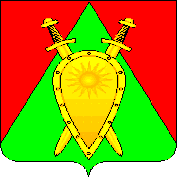 ДУМА ГОРОДСКОГО ОКРУГА ЗАТО П. ГОРНЫЙРЕШЕНИЕ24 мая 2023 года                                                                                                   № 18Об исполнении бюджета городского округа ЗАТО п. Горный за 2022 годВ соответствии с Бюджетным кодексом Российской Федерации, Федеральным законом от 06 октября 2003 г. № 131-ФЗ «Об общих принципах организации местного самоуправления в Российской Федерации», Уставом городского округа ЗАТО п. Горный,Дума городского округа решила:Утвердить отчет об исполнении бюджета городского округа ЗАТО п. Горный за 2022 год по доходам в сумме 292 450 747,38 (двести девяносто два миллиона четыреста пятьдесят тысяч семьсот сорок семь рублей 38 копеек), по расходам в сумме 293 726 853,84 (двести девяносто три миллиона семьсот двадцать шесть тысяч восемьсот пятьдесят три рубля 84 копейки) с дефицитом в сумме 1 276 106,46 (один миллион двести семьдесят шесть тысяч сто шесть рублей 46 копеек).Утвердить показатели:- доходы бюджета ГО ЗАТО п. Горный по кодам классификации доходов бюджетов за 2022 год согласно приложению № 1 к настоящему решению;- расходов бюджета ГО ЗАТО п. Горный по ведомственной структуре расходов бюджета ГО ЗАТО п. Горный за 2022 год согласно приложению № 2 к настоящему решению;- расходы бюджета ГО ЗАТО п. Горный по разделам, подразделам классификации расходов бюджетов за 2022 год согласно приложению № 3 к настоящему решению;- источники финансирования дефицита бюджета ГО ЗАТО п. Горный по кодам классификации источников финансирования дефицитов бюджетов Российской Федерации за 2022 год согласно приложению № 4 к настоящему решению.Настоящее решение опубликовать (обнародовать) на официальном сайте городского округа ЗАТО п. Горный https://gorniy.75.ru. 4. Настоящее решение вступает в силу на следующий день после дня его официального опубликования (обнародования).Председатель Думы городского округа ЗАТО п.Горный                                             И.А. ФедечкинаГлава ЗАТО п.Горный                                                                          Т.В. КарнаухПриложение № 1к решению Думы городскогоокруга ЗАТО п. Горный «Обисполнении бюджета городскогоокруга ЗАТО п. Горный за 2022 год»от 24 мая 2023 года № 18Приложение № 2к решению Думы городскогоокруга ЗАТО п. Горный «Обисполнении бюджета городскогоокруга ЗАТО п. Горный за 2022 год»от 24 мая 2023 года № 18ДОХОДЫ БЮДЖЕТА ГО ЗАТО П. ГОРНЫЙ ПО КОДАМ КЛАССИФИКАЦИИ ДОХОДОВ БЮДЖЕТОВ ЗА 2022 ГОДДОХОДЫ БЮДЖЕТА ГО ЗАТО П. ГОРНЫЙ ПО КОДАМ КЛАССИФИКАЦИИ ДОХОДОВ БЮДЖЕТОВ ЗА 2022 ГОДДОХОДЫ БЮДЖЕТА ГО ЗАТО П. ГОРНЫЙ ПО КОДАМ КЛАССИФИКАЦИИ ДОХОДОВ БЮДЖЕТОВ ЗА 2022 ГОДДОХОДЫ БЮДЖЕТА ГО ЗАТО П. ГОРНЫЙ ПО КОДАМ КЛАССИФИКАЦИИ ДОХОДОВ БЮДЖЕТОВ ЗА 2022 ГОДруб. Наименование показателяКод строкиКод дохода по бюджетной классификацииИсполнено Наименование показателяКод строкиКод дохода по бюджетной классификацииИсполнено Наименование показателяКод строкиКод дохода по бюджетной классификацииИсполнено1235Доходы бюджета - всего010x292 450 747,38в том числе:НАЛОГОВЫЕ И НЕНАЛОГОВЫЕ ДОХОДЫ010000 1 00 00000 00 0000 00068 117 437,89НАЛОГИ НА ПРИБЫЛЬ, ДОХОДЫ010000 1 01 00000 00 0000 00058 675 149,44Налог на доходы физических лиц010000 1 01 02000 01 0000 11058 675 149,44Налог на доходы физических лиц с доходов, источником которых является налоговый агент, за исключением доходов, в отношении которых исчисление и уплата налога осуществляются в соответствии со статьями 227, 227.1 и 228 Налогового кодекса Российской Федерации010000 1 01 02010 01 0000 11058 509 024,75Налог на доходы физических лиц с доходов, источником которых является налоговый агент, за исключением доходов, в отношении которых исчисление и уплата налога осуществляются в соответствии со статьями 227, 2271 и 228 Налогового кодекса Российской Федерации010000 1 01 02010 01 1000 11058 504 722,77Налог на доходы физических лиц с доходов, источником которых является налоговый агент, за исключением доходов, в отношении которых исчисление и уплата налога осуществляются в соответствии со статьями 227, 227.1 и 228 Налогового кодекса Российской Федерации010000 1 01 02010 01 2000 1102 599,27Налог на доходы физических лиц с доходов, источником которых является налоговый агент, за исключением доходов, в отношении которых исчисление и уплата налога осуществляются в соответствии со статьями 227, 2271 и 228 Налогового кодекса Российской Федерации010000 1 01 02010 01 2100 1102 599,27Налог на доходы физических лиц010000 1 01 02010 01 3000 1101 702,71Налог на доходы физических лиц с доходов, полученных от осуществления деятельности физическими лицами, зарегистрированными в качестве индивидуальных предпринимателей, нотариусов, занимающихся частной практикой, адвокатов, учредивших адвокатские кабинеты, и других лиц, занимающихся частной практикой в соответствии со статьей 227 Налогового кодекса Российской Федерации010000 1 01 02020 01 0000 1107 486,84Налог на доходы физических лиц010000 1 01 02020 01 1000 1107 486,84Налог на доходы физических лиц с доходов, полученных физическими лицами в соответствии со статьей 228 Налогового кодекса Российской Федерации010000 1 01 02030 01 0000 110158 637,85Налог на доходы физических лиц010000 1 01 02030 01 1000 110157 445,23Налог на доходы физических лиц с доходов,  полученных физическими лицами в соответствии со статьей 228 Налогового Кодекса Российской Федерации010000 1 01 02030 01 2000 1101 192,62Налог на доходы физических лиц010000 1 01 02030 01 2100 1101 192,62НАЛОГИ НА ТОВАРЫ (РАБОТЫ, УСЛУГИ), РЕАЛИЗУЕМЫЕ НА ТЕРРИТОРИИ РОССИЙСКОЙ ФЕДЕРАЦИИ010000 1 03 00000 00 0000 000462 470,77Акцизы по подакцизным товарам (продукции), производимым на территории Российской Федерации010000 1 03 02000 01 0000 110462 470,77Доходы от уплаты акцизов на дизельное топливо, подлежащие распределению между бюджетами субъектов Российской Федерации и местными бюджетами с учетом установленных дифференцированных нормативов отчислений в местные бюджеты010000 1 03 02230 01 0000 110231 839,92Доходы от уплаты акцизов на дизельное топливо, подлежащие распределению между бюджетами субъектов Российской Федерации и местными бюджетами с учетом установленных дифференцированных нормативов отчислений в местные бюджеты (по нормативам, установленным Федеральным законом о федеральном бюджете в целях формирования дорожных фондов субъектов Российской Федерации)010000 1 03 02231 01 0000 110231 839,92Доходы от уплаты акцизов на моторные масла для дизельных и (или) карбюраторных (инжекторных) двигателей, подлежащие распределению между бюджетами субъектов Российской Федерации и местными бюджетами с учетом установленных дифференцированных нормативов отчислений в местные бюджеты010000 1 03 02240 01 0000 1101 252,24Доходы от уплаты акцизов на моторные масла для дизельных и (или) карбюраторных (инжекторных) двигателей, подлежащие распределению между бюджетами субъектов Российской Федерации и местными бюджетами с учетом установленных дифференцированных нормативов отчислений в местные бюджеты (по нормативам, установленным Федеральным законом о федеральном бюджете в целях формирования дорожных фондов субъектов Российской Федерации)010000 1 03 02241 01 0000 1101 252,24Доходы от уплаты акцизов на автомобильный бензин, подлежащие распределению между бюджетами субъектов Российской Федерации и местными бюджетами с учетом установленных дифференцированных нормативов отчислений в местные бюджеты010000 1 03 02250 01 0000 110255 977,39Доходы от уплаты акцизов на автомобильный бензин, подлежащие распределению между бюджетами субъектов Российской Федерации и местными бюджетами с учетом установленных дифференцированных нормативов отчислений в местные бюджеты (по нормативам, установленным Федеральным законом о федеральном бюджете в целях формирования дорожных фондов субъектов Российской Федерации)010000 1 03 02251 01 0000 110255 977,39Доходы от уплаты акцизов на прямогонный бензин, подлежащие распределению между бюджетами субъектов Российской Федерации и местными бюджетами с учетом установленных дифференцированных нормативов отчислений в местные бюджеты010000 1 03 02260 01 0000 110-26 598,78Доходы от уплаты акцизов на прямогонный бензин, подлежащие распределению между бюджетами субъектов Российской Федерации и местными бюджетами с учетом установленных дифференцированных нормативов отчислений в местные бюджеты (по нормативам, установленным Федеральным законом о федеральном бюджете в целях формирования дорожных фондов субъектов Российской Федерации)010000 1 03 02261 01 0000 110-26 598,78НАЛОГИ НА СОВОКУПНЫЙ ДОХОД010000 1 05 00000 00 0000 0001 651 350,88Налог, взимаемый в связи с применением упрощенной системы налогообложения010000 1 05 01000 00 0000 110792 789,01Налог, взимаемый с налогоплательщиков, выбравших в качестве объекта налогообложения доходы010000 1 05 01010 01 0000 110531 032,64Налог, взимаемый с налогоплательщиков, выбравших в качестве объекта налогообложения доходы010000 1 05 01011 01 0000 110531 052,32Налог, взимаемый с налогоплательщиков, выбравших в качестве объекта налогообложения доходы (сумма платежа (перерасчеты, недоимка и задолженность по соответствующему платежу, в том числе по отмененному)010000 1 05 01011 01 1000 110521 577,07Налог, взимаемый с налогоплательщиков, выбравших в качестве объекта налогообложения доходы (пени по соответствующему платежу)010000 1 05 01011 01 2100 1108 961,45Налог, взимаемый с налогоплательщиков, выбравших в качестве объекта налогообложения доходы (проценты по соответствующему платежу)010000 1 05 01011 01 2200 11050,92Налог, взимаемый с налогоплательщиков, выбравших в качестве объекта налогообложения доходы (суммы денежных взысканий (штрафов) по соответствующему платежу согласно законодательству Российской Федерации)010000 1 05 01011 01 3000 110217,92Налог, взимаемый с налогоплательщиков, выбравших в качестве объекта налогообложения доходы (прочие поступления)010000 1 05 01011 01 4000 110244,96Налог, взимаемый с налогоплательщиков, выбравших в качестве объекта налогообложения доходы (за налоговые периоды, истекшие до 1 января 2011 года)010000 1 05 01012 01 0000 110-19,68Налог, взимаемый с налогоплательщиков, выбравших в качестве объекта налогообложения доходы (за налоговые периоды, истекшие до 1 января 2011 года) (сумма платежа (перерасчеты, недоимка и задолженность по соответствующему платежу, в том числе по отмененному)010000 1 05 01012 01 1000 110-20,73Налог, взимаемый с налогоплательщиков, выбравших в качестве объекта налогообложения доходы (за налоговые периоды, истекшие до 1 января 2011 года) (пени по соответствующему платежу)010000 1 05 01012 01 2100 1101,05Налог, взимаемый с налогоплательщиков, выбравших в качестве объекта налогообложения доходы, уменьшенные на величину расходов010000 1 05 01020 01 0000 110261 611,29Налог, взимаемый с налогоплательщиков, выбравших в качестве объекта налогообложения доходы, уменьшенные на величину расходов (в том числе минимальный налог, зачисляемый в бюджеты субъектов Российской Федерации)010000 1 05 01021 01 0000 110261 614,97Налог, взимаемый с налогоплательщиков, выбравших в качестве объекта налогообложения доходы, уменьшенные на величину расходов (сумма платежа (перерасчеты, недоимка и задолженность по соответствующему платежу, в том числе по отмененному)010000 1 05 01021 01 1000 110256 777,62Налог, взимаемый с налогоплательщиков, выбравших в качестве объекта налогообложения доходы, уменьшенные на величину расходов (пени по соответствующему платежу)010000 1 05 01021 01 2100 1104 609,82Налог, взимаемый с налогоплательщиков, выбравших в качестве объекта налогообложения доходы, уменьшенные на величину расходов (проценты по соответствующему платежу)010000 1 05 01021 01 2200 110-0,37Налог, взимаемый с налогоплательщиков, выбравших в качестве объекта налогообложения доходы, уменьшенные на величину расходов (суммы денежных взысканий (штрафов) по соответствующему платежу согласно законодательству Российской Федерации)010000 1 05 01021 01 3000 11068,94Налог, взимаемый с налогоплательщиков, выбравших в качестве объекта налогообложения доходы, уменьшенные на величину расходов (прочие поступления)010000 1 05 01021 01 4000 110158,96Налог, взимаемый с налогоплательщиков, выбравших в качестве объекта налогообложения доходы, уменьшенные на величину расходов (за налоговые периоды, истекшие до 1 января 2011 года)010000 1 05 01022 01 0000 110-3,68Налог, взимаемый с налогоплательщиков, выбравших в качестве объекта налогообложения доходы, уменьшенные на величину расходов (за налоговые периоды, истекшие до 1 января 2011 года) (сумма платежа (перерасчеты, недоимка и задолженность по соответствующему платежу, в том числе по отмененному)010000 1 05 01022 01 1000 110-16,32Налог, взимаемый с налогоплательщиков, выбравших в качестве объекта налогообложения доходы, уменьшенные на величину расходов (за налоговые периоды, истекшие до 1 января 2011 года) (пени по соответствующему платежу)010000 1 05 01022 01 2100 11012,64Минимальный налог, зачисляемый в бюджеты субъектов Российской Федерации (за налоговые периоды, истекшие до 1 января 2016 года)010000 1 05 01050 01 0000 110145,08Минимальный налог, зачисляемый в бюджеты субъектов Российской Федерации (сумма платежа (перерасчеты, недоимка и задолженность по соответствующему платежу, в том числе по отмененному)010000 1 05 01050 01 1000 110115,47Минимальный налог, зачисляемый в бюджеты субъектов Российской Федерации (пени по соответствующему платежу)010000 1 05 01050 01 2100 11025,54Минимальный налог, зачисляемый в бюджеты субъектов Российской Федерации (суммы денежных взысканий (штрафов) по соответствующему платежу согласно законодательству Российской Федерации)010000 1 05 01050 01 3000 1104,07Единый налог на вмененный доход для отдельных видов деятельности010000 1 05 02000 02 0000 110-11 237,12Единый налог на вмененный доход для отдельных видов деятельности010000 1 05 02010 02 0000 110-11 237,12Единый налог на вмененный доход для отдельных видов деятельности010000 1 05 02010 02 1000 110-14 235,91010000 1 05 02010 02 2000 1102 925,79Единый налог на вмененный доход для отдельных видов деятельности010000 1 05 02010 02 2100 1102 925,79Единый налог на вмененный доход для отдельных видов деятельности010000 1 05 02010 02 3000 11073,00Единый сельскохозяйственный налог010000 1 05 03000 01 0000 11042 270,00Единый сельскохозяйственный налог010000 1 05 03010 01 1000 11042 270,00Налог, взимаемый в связи с применением патентной системы налогообложения010000 1 05 04000 02 0000 110827 528,99Налог, взимаемый в связи с применением патентной системы налогообложения, зачисляемый в бюджеты городских округов010000 1 05 04010 02 0000 110827 528,99Налог, взимаемый в связи с применением патентной системы налогообложения, зачисляемый в бюджеты городских округов010000 1 05 04010 02 1000 110826 687,97010000 1 05 04010 02 2000 110841,02  Налог, взимаемый в связи с применением патентной системы налогообложения, зачисляемый в бюджеты городских округов010000 1 05 04010 02 2100 110841,02НАЛОГИ НА ИМУЩЕСТВО010000 1 06 00000 00 0000 00092 832,31Налог на имущество физических лиц010000 1 06 01000 00 0000 11092 832,31Налог на имущество физических лиц, взимаемый по ставкам, применяемым к объектам налогообложения, расположенным в границах городских округов010000 1 06 01020 04 0000 11092 832,31Налог на имущество физических лиц, взимаемый по ставкам, применяемым к объектам налогообложения, расположенным в границах городских округов010000 1 06 01020 04 1000 11090 961,99010000 1 06 01020 04 2000 1101 870,32Налог на имущество физических лиц, взимаемый по ставкам, применяемым к объектам налогообложения, расположенным в границах городских округов010000 1 06 01020 04 2100 1101 870,32ГОСУДАРСТВЕННАЯ ПОШЛИНА010000 1 08 00000 00 0000 00049 731,33Государственная пошлина по делам, рассматриваемым в судах общей юрисдикции, мировыми судьями010000 1 08 03000 01 0000 11049 731,33Государственная пошлина по делам, рассматриваемым в судах общей юрисдикции, мировыми судьями (за исключением Верховного Суда Российской Федерации)010000 1 08 03010 01 0000 11049 731,33010000 1 08 03010 01 1050 11044 898,33010000 1 08 03010 01 1060 1104 833,00ДОХОДЫ ОТ ИСПОЛЬЗОВАНИЯ ИМУЩЕСТВА, НАХОДЯЩЕГОСЯ В ГОСУДАРСТВЕННОЙ И МУНИЦИПАЛЬНОЙ СОБСТВЕННОСТИ010000 1 11 00000 00 0000 0003 233 402,23Прочие доходы от использования имущества и прав, находящихся в государственной и муниципальной собственности (за исключением имущества бюджетных и автономных учреждений, а также имущества государственных и муниципальных унитарных предприятий, в том числе казенных)010000 1 11 09000 00 0000 1203 233 402,23Прочие поступления от использования имущества, находящегося в государственной и муниципальной собственности (за исключением имущества бюджетных и автономных учреждений, а также имущества государственных и муниципальных унитарных предприятий, в том числе казенных)010000 1 11 09040 00 0000 1203 233 402,23Прочие поступления от использования имущества, находящегося в собственности городских округов (за исключением имущества муниципальных бюджетных и автономных учреждений, а также имущества муниципальных унитарных предприятий, в том числе казенных)010000 1 11 09044 04 0000 1203 233 402,23ПЛАТЕЖИ ПРИ ПОЛЬЗОВАНИИ ПРИРОДНЫМИ РЕСУРСАМИ010000 1 12 00000 00 0000 00060 388,39Плата за негативное воздействие на окружающую среду010000 1 12 01000 01 0000 12060 388,39Плата за выбросы загрязняющих веществ в атмосферный воздух стационарными объектами010000 1 12 01010 01 0000 12059 014,61Плата за выбросы загрязняющих веществ в атмосферный воздух стационарными объектами010000 1 12 01010 01 6000 12059 014,61Плата за размещение отходов производства и потребления010000 1 12 01040 01 0000 1201 373,78Плата за размещение отходов производства010000 1 12 01041 01 0000 1201 373,78Плата за размещение отходов производства010000 1 12 01041 01 6000 1201 373,78Плата за размещение твердых коммунальных отходов010000 1 12 01042 01 0000 120-Плата за размещение твердых коммунальных отходов010000 1 12 01042 01 6000 120-ДОХОДЫ ОТ ОКАЗАНИЯ ПЛАТНЫХ УСЛУГ И КОМПЕНСАЦИИ ЗАТРАТ ГОСУДАРСТВА010000 1 13 00000 00 0000 0003 653 391,46Доходы от компенсации затрат государства010000 1 13 02000 00 0000 1303 653 391,46Прочие доходы от компенсации затрат государства010000 1 13 02990 00 0000 1303 653 391,46Прочие доходы от компенсации затрат бюджетов городских округов010000 1 13 02994 04 0000 1303 653 391,46ДОХОДЫ ОТ ПРОДАЖИ МАТЕРИАЛЬНЫХ И НЕМАТЕРИАЛЬНЫХ АКТИВОВ010000 1 14 00000 00 0000 000209 100,00Доходы от реализации имущества, находящегося в государственной и муниципальной собственности (за исключением движимого имущества бюджетных и автономных учреждений, а также имущества государственных и муниципальных унитарных предприятий, в том числе казенных)010000 1 14 02000 00 0000 000209 100,00Доходы от реализации имущества, находящегося в собственности городских округов (за исключением движимого имущества муниципальных бюджетных и автономных учреждений, а также имущества муниципальных унитарных предприятий, в том числе казенных), в части реализации основных средств по указанному имуществу010000 1 14 02040 04 0000 410209 100,00Доходы от реализации иного имущества, находящегося в собственности городских округов (за исключением имущества муниципальных бюджетных и автономных учреждений, а также имущества муниципальных унитарных предприятий, в том числе казенных), в части реализации основных средств по указанному имуществу010000 1 14 02043 04 0000 410209 100,00ШТРАФЫ, САНКЦИИ, ВОЗМЕЩЕНИЕ УЩЕРБА010000 1 16 00000 00 0000 00029 621,08Административные штрафы, установленные Кодексом Российской Федерации об административных правонарушениях010000 1 16 01000 01 0000 1401 500,00Административные штрафы, установленные главой 5 Кодекса Российской Федерации об административных правонарушениях, за административные правонарушения, посягающие на права граждан010000 1 16 01050 01 0000 140750,00Административные штрафы, установленные главой 5 Кодекса Российской Федерации об административных правонарушениях, за административные правонарушения, посягающие на права граждан, налагаемые мировыми судьями, комиссиями по делам несовершеннолетних и защите их прав010000 1 16 01053 01 0000 140750,00Административные штрафы, установленные Главой 5 Кодекса Российской Федерации об административных правонарушениях, за административные правонарушения, посягающие на права граждан, налагаемые мировыми судьями, комиссиями по делам несовершеннолетних и защите010000 1 16 01053 01 0351 140750,00Административные штрафы, установленные главой 6 Кодекса Российской Федерации об административных правонарушениях, за административные правонарушения, посягающие на здоровье, санитарно-эпидемиологическое благополучие населения и общественную нравственность010000 1 16 01060 01 0000 140750,00Административные штрафы, установленные главой 6 Кодекса Российской Федерации об административных правонарушениях, за административные правонарушения, посягающие на здоровье, санитарно-эпидемиологическое благополучие населения и общественную нравственность, налагаемые мировыми судьями, комиссиями по делам несовершеннолетних и защите их прав010000 1 16 01063 01 0000 140750,00Административные штрафы, установленные Главой 6 Кодекса Российской Федерации об административных правонарушениях, за административные правонарушения, посягающие на здоровье, санитарно-эпидемиологическое благополучие населения и общественную нравственность010000 1 16 01063 01 9000 140750,00Административные штрафы, установленные законами субъектов Российской Федерации об административных правонарушениях010000 1 16 02000 02 0000 1407 000,00Административные штрафы, установленные законами субъектов Российской Федерации об административных правонарушениях, за нарушение муниципальных правовых актов010000 1 16 02020 02 0000 1407 000,00Штрафы, неустойки, пени, уплаченные в соответствии с законом или договором в случае неисполнения или ненадлежащего исполнения обязательств перед государственным (муниципальным) органом, органом управления государственным внебюджетным фондом, казенным учреждением, Центральным банком Российской Федерации, иной организацией, действующей от имени Российской Федерации010000 1 16 07000 00 0000 14019 687,88Штрафы, неустойки, пени, уплаченные в случае просрочки исполнения поставщиком (подрядчиком, исполнителем) обязательств, предусмотренных государственным (муниципальным) контрактом010000 1 16 07010 00 0000 14019 687,88Штрафы, неустойки, пени, уплаченные в случае просрочки исполнения поставщиком (подрядчиком, исполнителем) обязательств, предусмотренных муниципальным контрактом, заключенным муниципальным органом, казенным учреждением городского округа010000 1 16 07010 04 0000 14019 687,88Платежи в целях возмещения причиненного ущерба (убытков)010000 1 16 10000 00 0000 1401 433,20Доходы от денежных взысканий (штрафов), поступающие в счет погашения задолженности, образовавшейся до 1 января 2020 года, подлежащие зачислению в бюджеты бюджетной системы Российской Федерации по нормативам, действовавшим в 2019 году010000 1 16 10120 00 0000 1401 433,20Доходы от денежных взысканий (штрафов), поступающие в счет погашения задолженности, образовавшейся до 1 января 2020 года, подлежащие зачислению в бюджет муниципального образования по нормативам, действовавшим в 2019 году010000 1 16 10123 01 0000 1401 433,20010000 1 16 10123 01 0041 1401 433,20БЕЗВОЗМЕЗДНЫЕ ПОСТУПЛЕНИЯ010000 2 00 00000 00 0000 000224 333 309,49БЕЗВОЗМЕЗДНЫЕ ПОСТУПЛЕНИЯ ОТ ДРУГИХ БЮДЖЕТОВ БЮДЖЕТНОЙ СИСТЕМЫ РОССИЙСКОЙ ФЕДЕРАЦИИ010000 2 02 00000 00 0000 000224 333 309,49Дотации бюджетам бюджетной системы Российской Федерации010000 2 02 10000 00 0000 15071 821 309,00Дотации на выравнивание бюджетной обеспеченности010000 2 02 15001 00 0000 15031 194 000,00Дотации бюджетам городских округов на выравнивание бюджетной обеспеченности из бюджета субъекта Российской Федерации010000 2 02 15001 04 0000 15031 194 000,00Дотации бюджетам на поддержку мер по обеспечению сбалансированности бюджетов010000 2 02 15002 00 0000 1505 477 309,00Дотации бюджетам городских округов на поддержку мер по обеспечению сбалансированности бюджетов010000 2 02 15002 04 0000 1505 477 309,00Дотации бюджетам, связанные с особым режимом безопасного функционирования закрытых административно-территориальных образований010000 2 02 15010 00 0000 15034 543 000,00Дотации бюджетам городских округов, связанные с особым режимом безопасного функционирования закрытых административно-территориальных образований010000 2 02 15010 04 0000 15034 543 000,00Дотации (гранты) бюджетам за достижение показателей деятельности органов местного самоуправления010000 2 02 16549 00 0000 150607 000,00Дотации (гранты) бюджетам городских округов за достижение показателей деятельности органов местного самоуправления010000 2 02 16549 04 0000 150607 000,00Субсидии бюджетам бюджетной системы Российской Федерации (межбюджетные субсидии)010000 2 02 20000 00 0000 15025 404 204,23Субсидии бюджетам на проведение мероприятий по обеспечению деятельности советников директора по воспитанию и взаимодействию с детскими общественными объединениями в общеобразовательных организациях010000 2 02 25179 00 0000 150109 571,73Субсидии бюджетам городских округов на проведение мероприятий по обеспечению деятельности советников директора по воспитанию и взаимодействию с детскими общественными объединениями в общеобразовательных организациях010000 2 02 25179 04 0000 150109 571,73Субсидии бюджетам на организацию бесплатного горячего питания обучающихся, получающих начальное общее образование в государственных и муниципальных образовательных организациях010000 2 02 25304 00 0000 1506 219 792,51Субсидии бюджетам городских округов на организацию бесплатного горячего питания обучающихся, получающих начальное общее образование в государственных и муниципальных образовательных организациях010000 2 02 25304 04 0000 1506 219 792,51Субсидии бюджетам на реализацию программ формирования современной городской среды010000 2 02 25555 00 0000 1508 000 000,00Субсидии бюджетам городских округов на реализацию программ формирования современной городской среды010000 2 02 25555 04 0000 1508 000 000,00Прочие субсидии010000 2 02 29999 00 0000 15011 074 839,99Прочие субсидии бюджетам городских округов010000 2 02 29999 04 0000 15011 074 839,99Субвенции бюджетам бюджетной системы Российской Федерации010000 2 02 30000 00 0000 150105 074 165,94Субвенции местным бюджетам на выполнение передаваемых полномочий субъектов Российской Федерации010000 2 02 30024 00 0000 150101 859 556,80Субвенции бюджетам городских округов на выполнение передаваемых полномочий субъектов Российской Федерации010000 2 02 30024 04 0000 150101 859 556,80Субвенции бюджетам на содержание ребенка в семье опекуна и приемной семье, а также вознаграждение, причитающееся приемному родителю010000 2 02 30027 00 0000 1502 825 902,14Субвенции бюджетам городских округов на содержание ребенка в семье опекуна и приемной семье, а также вознаграждение, причитающееся приемному родителю010000 2 02 30027 04 0000 1502 825 902,14Субвенции бюджетам на осуществление первичного воинского учета органами местного самоуправления поселений, муниципальных и городских округов010000 2 02 35118 00 0000 150388 500,00Субвенции бюджетам городских округов на осуществление первичного воинского учета органами местного самоуправления поселений, муниципальных и городских округов010000 2 02 35118 04 0000 150388 500,00Субвенции бюджетам на осуществление полномочий по составлению (изменению) списков кандидатов в присяжные заседатели федеральных судов общей юрисдикции в Российской Федерации010000 2 02 35120 00 0000 150207,00Субвенции бюджетам городских округов на осуществление полномочий по составлению (изменению) списков кандидатов в присяжные заседатели федеральных судов общей юрисдикции в Российской Федерации010000 2 02 35120 04 0000 150207,00Иные межбюджетные трансферты010000 2 02 40000 00 0000 15022 033 630,32Межбюджетные трансферты, передаваемые бюджетам на ежемесячное денежное вознаграждение за классное руководство педагогическим работникам государственных и муниципальных общеобразовательных организаций010000 2 02 45303 00 0000 1505 223 521,43Межбюджетные трансферты, передаваемые бюджетам городских округов на ежемесячное денежное вознаграждение за классное руководство педагогическим работникам государственных и муниципальных общеобразовательных организаций010000 2 02 45303 04 0000 1505 223 521,43Межбюджетные трансферты, передаваемые бюджетам на реализацию мероприятий планов социального развития центров экономического роста субъектов Российской Федерации, входящих в состав Дальневосточного федерального округа010000 2 02 45505 00 0000 15013 969 230,00Межбюджетные трансферты, передаваемые бюджетам городских округов на реализацию мероприятий планов социального развития центров экономического роста субъектов Российской Федерации, входящих в состав Дальневосточного федерального округа010000 2 02 45505 04 0000 15013 969 230,00Прочие межбюджетные трансферты, передаваемые бюджетам010000 2 02 49999 00 0000 1502 840 878,89Прочие межбюджетные трансферты, передаваемые бюджетам городских округов010000 2 02 49999 04 0000 1502 840 878,89Приложение 2
к решению "Об исполнении
бюджета ГО ЗАТО п. Горныйза 2022 год"Приложение 2
к решению "Об исполнении
бюджета ГО ЗАТО п. Горныйза 2022 год"Приложение 2
к решению "Об исполнении
бюджета ГО ЗАТО п. Горныйза 2022 год"Приложение 2
к решению "Об исполнении
бюджета ГО ЗАТО п. Горныйза 2022 год"Приложение 2
к решению "Об исполнении
бюджета ГО ЗАТО п. Горныйза 2022 год"Приложение 2
к решению "Об исполнении
бюджета ГО ЗАТО п. Горныйза 2022 год"РАСХОДЫ БЮДЖЕТА ГО ЗАТО П. ГОРНЫЙ ПО ВЕДОМСТВЕННОЙ СТРУКТУРЕ РАСХОДОВ БЮДЖЕТА ГО ЗАТО П. ГОРНЫЙ ЗА 2022 ГОДРАСХОДЫ БЮДЖЕТА ГО ЗАТО П. ГОРНЫЙ ПО ВЕДОМСТВЕННОЙ СТРУКТУРЕ РАСХОДОВ БЮДЖЕТА ГО ЗАТО П. ГОРНЫЙ ЗА 2022 ГОДРАСХОДЫ БЮДЖЕТА ГО ЗАТО П. ГОРНЫЙ ПО ВЕДОМСТВЕННОЙ СТРУКТУРЕ РАСХОДОВ БЮДЖЕТА ГО ЗАТО П. ГОРНЫЙ ЗА 2022 ГОДРАСХОДЫ БЮДЖЕТА ГО ЗАТО П. ГОРНЫЙ ПО ВЕДОМСТВЕННОЙ СТРУКТУРЕ РАСХОДОВ БЮДЖЕТА ГО ЗАТО П. ГОРНЫЙ ЗА 2022 ГОДРАСХОДЫ БЮДЖЕТА ГО ЗАТО П. ГОРНЫЙ ПО ВЕДОМСТВЕННОЙ СТРУКТУРЕ РАСХОДОВ БЮДЖЕТА ГО ЗАТО П. ГОРНЫЙ ЗА 2022 ГОДРАСХОДЫ БЮДЖЕТА ГО ЗАТО П. ГОРНЫЙ ПО ВЕДОМСТВЕННОЙ СТРУКТУРЕ РАСХОДОВ БЮДЖЕТА ГО ЗАТО П. ГОРНЫЙ ЗА 2022 ГОДруб.НаименованиеКод ведомстваРЗПРЦСРВРИсполненоРасходы - всего90296000000000000000293 726 853,84Фонд оплаты труда государственных (муниципальных) органов902010200000203001211 430 418,07Иные выплаты персоналу государственных (муниципальных) органов, за исключением фонда оплаты труда902010200000203001220,00Взносы по обязательному социальному страхованию на выплаты денежного содержания и иные выплаты работникам государственных (муниципальных) органов90201020000020300129422 927,72Закупка товаров, работ, услуг в сфере информационно-коммуникационных технологий902010300000204002428 785,00Прочая закупка товаров, работ и услуг9020103000002040024491 215,00Фонд оплаты труда государственных (муниципальных) органов902010400000204001218 416 910,11Иные выплаты персоналу государственных (муниципальных) органов, за исключением фонда оплаты труда90201040000020400122313 610,70Взносы по обязательному социальному страхованию на выплаты денежного содержания и иные выплаты работникам государственных (муниципальных) органов902010400000204001292 560 765,95Закупка товаров, работ, услуг в сфере информационно-коммуникационных технологий90201040000020400242626 259,99Прочая закупка товаров, работ и услуг90201040000020400244698 530,71Уплата налога на имущество организаций и земельного налога90201040000020400851310 989,00Уплата прочих налогов, сборов902010400000204008521 594,00Уплата иных платежей90201040000020400853108 126,39Фонд оплаты труда государственных (муниципальных) органов90201040000079206121199 462,45Взносы по обязательному социальному страхованию на выплаты денежного содержания и иные выплаты работникам государственных (муниципальных) органов9020104000007920612960 237,55Прочая закупка товаров, работ и услуг9020104000007920724417 998,10Фонд оплаты труда государственных (муниципальных) органов90201040000079220121364 557,62Взносы по обязательному социальному страхованию на выплаты денежного содержания и иные выплаты работникам государственных (муниципальных) органов90201040000079220129108 888,38Закупка товаров, работ, услуг в сфере информационно-коммуникационных технологий9020104000007922024234 690,00Прочая закупка товаров, работ и услуг9020104000007922024415 106,87Прочая закупка товаров, работ и услуг90201050000051200244207,00Фонд оплаты труда государственных (муниципальных) органов902010600000204001213 540 797,28Иные выплаты персоналу государственных (муниципальных) органов, за исключением фонда оплаты труда9020106000002040012235 855,00Взносы по обязательному социальному страхованию на выплаты денежного содержания и иные выплаты работникам государственных (муниципальных) органов902010600000204001291 052 840,59Закупка товаров, работ, услуг в сфере информационно-коммуникационных технологий90201060000020400242259 886,86Прочая закупка товаров, работ и услуг90201060000020400244627 221,91Закупка энергетических ресурсов90201060000020400247168 405,78Уплата иных платежей90201060000020400853114,88Фонд оплаты труда государственных (муниципальных) органов90201060000022400121889 131,37Иные выплаты персоналу государственных (муниципальных) органов, за исключением фонда оплаты труда9020106000002240012216 450,00Взносы по обязательному социальному страхованию на выплаты денежного содержания и иные выплаты работникам государственных (муниципальных) органов90201060000022400129267 309,68Закупка товаров, работ, услуг в сфере информационно-коммуникационных технологий90201060000022400242129 559,00Прочая закупка товаров, работ и услуг9020106000002240024434 810,00Специальные расходы90201070000000100880550 000,00Резервные средства902011100000007008700,00Резервные средства902011100000007018700,00Фонд оплаты труда учреждений902011300000923001111 426 066,41Взносы по обязательному социальному страхованию на выплаты по оплате труда работников и иные выплаты работникам учреждений90201130000092300119480 618,59Прочая закупка товаров, работ и услуг90201130000092300244670 181,80Закупка энергетических ресурсов90201130000092300247880 851,31Прочая закупка товаров, работ и услуг9020113011001001024420 000,00Фонд оплаты труда государственных (муниципальных) органов90202030000051180121301 912,25Взносы по обязательному социальному страхованию на выплаты денежного содержания и иные выплаты работникам государственных (муниципальных) органов9020203000005118012986 587,75Фонд оплаты труда учреждений902030900000021801113 779 019,66Взносы по обязательному социальному страхованию на выплаты по оплате труда работников и иные выплаты работникам учреждений902030900000021801191 124 497,34Закупка товаров, работ, услуг в сфере информационно-коммуникационных технологий9020309000000218024238 620,00Прочая закупка товаров, работ и услуг9020309000000218024410 000,00Прочая закупка товаров, работ и услуг90203101010010100244153 520,00Прочая закупка товаров, работ и услуг90203140310010020244323 344,59Иные выплаты населению90203140410010020360161 750,40Субсидии (гранты в форме субсидий) на финансовое обеспечение затрат в связи с производством (реализацией) товаров, выполнением работ, оказанием услуг, не подлежащие казначейскому сопровождению90203140410010020813298 249,60Прочая закупка товаров, работ и услуг90204050000077265244336 600,00Фонд оплаты труда государственных (муниципальных) органов9020405000007926512173 375,49Взносы по обязательному социальному страхованию на выплаты денежного содержания и иные выплаты работникам государственных (муниципальных) органов9020405000007926512922 564,51Прочая закупка товаров, работ и услуг902040813100100302446 097 984,00Прочая закупка товаров, работ и услуг90204090000003150244170 013,20Прочая закупка товаров, работ и услуг902050200000S490524410 120 000,00Прочая закупка товаров, работ и услуг9020503000005505024413 969 230,00Прочая закупка товаров, работ и услуг9020503000F2555502448 359 456,64Закупка энергетических ресурсов90205050000006000247298 758,59Прочая закупка товаров, работ и услуг902050500000061002441 948 403,36Субсидии (гранты в форме субсидий) на финансовое обеспечение затрат в связи с производством (реализацией) товаров, выполнением работ, оказанием услуг, не подлежащие казначейскому сопровождению902050500000061008130,00Прочая закупка товаров, работ и услуг90205050000092300244187 426,78Закупка энергетических ресурсов90205050000092300247615 431,35Прочая закупка товаров, работ и услуг902050503100100302442 278 331,36Прочая закупка товаров, работ и услуг90205050610010060244175 000,00Субсидии (гранты в форме субсидий) на финансовое обеспечение затрат в связи с производством (реализацией) товаров, выполнением работ, оказанием услуг, не подлежащие казначейскому сопровождению90205050610010060813293 000,00Субсидии бюджетным учреждениям на финансовое обеспечение государственного (муниципального) задания на оказание государственных (муниципальных) услуг (выполнение работ)9020701000000420061138 568 741,11Субсидии бюджетным учреждениям на иные цели902070100000042006122 000 000,00Субсидии бюджетным учреждениям на финансовое обеспечение государственного (муниципального) задания на оказание государственных (муниципальных) услуг (выполнение работ)9020701000007120161145 810 500,00Субсидии бюджетным учреждениям на финансовое обеспечение государственного (муниципального) задания на оказание государственных (муниципальных) услуг (выполнение работ)90207010000071231611520 800,00Субсидии бюджетным учреждениям на иные цели902070100000781866121 200 000,00Субсидии бюджетным учреждениям на финансовое обеспечение государственного (муниципального) задания на оказание государственных (муниципальных) услуг (выполнение работ)902070100000S8180611294 566,40Субсидии бюджетным учреждениям на иные цели902070100000Д80506122 099 846,20Прочая закупка товаров, работ и услуг9020701071011007024478 842,63Субсидии бюджетным учреждениям на финансовое обеспечение государственного (муниципального) задания на оказание государственных (муниципальных) услуг (выполнение работ)9020702000000421061139 185 205,98Субсидии бюджетным учреждениям на иные цели902070200000042106121 058 888,55Субсидии бюджетным учреждениям на иные цели902070200000530306125 223 521,43Субсидии бюджетным учреждениям на иные цели90207020000071030612697 378,89Субсидии бюджетным учреждениям на финансовое обеспечение государственного (муниципального) задания на оказание государственных (муниципальных) услуг (выполнение работ)9020702000007120161153 054 300,00Субсидии бюджетным учреждениям на иные цели90207020000071218612292 140,00Субсидии бюджетным учреждениям на иные цели9020702000007121961280 100,00Субсидии бюджетным учреждениям на иные цели90207020000078186612342 600,00Субсидии бюджетным учреждениям на иные цели902070200000L30406126 282 618,70Прочая закупка товаров, работ и услуг90207020710210070244134 076,91Субсидии бюджетным учреждениям на иные цели90207020710210070612144 410,00Субсидии бюджетным учреждениям на финансовое обеспечение государственного (муниципального) задания на оказание государственных (муниципальных) услуг (выполнение работ)9020703000000423061110 840 464,67Субсидии бюджетным учреждениям на финансовое обеспечение государственного (муниципального) задания на оказание государственных (муниципальных) услуг (выполнение работ)902070300000S11016111 119 292,91Субсидии бюджетным учреждениям на иные цели90207070000071432612266 112,00Прочая закупка товаров, работ и услуг90207070810010080244190 000,00Фонд оплаты труда государственных (муниципальных) органов90207090000079211121500 569,30Взносы по обязательному социальному страхованию на выплаты денежного содержания и иные выплаты работникам государственных (муниципальных) органов90207090000079211129146 610,53Закупка товаров, работ, услуг в сфере информационно-коммуникационных технологий9020709000007921124236 720,00Прочая закупка товаров, работ и услуг90207090000079211244142 221,55Фонд оплаты труда государственных (муниципальных) органов9020709000007923012118 356,37Взносы по обязательному социальному страхованию на выплаты денежного содержания и иные выплаты работникам государственных (муниципальных) органов902070900000792301295 543,63Субсидии бюджетным учреждениям на иные цели902070900000792306128 500,00Субсидии бюджетным учреждениям на иные цели9020709000EВ5179F612110 678,52Прочая закупка товаров, работ и услуг902090915100101502448 250,00Иные пенсии, социальные доплаты к пенсиям90210010000004910312323 730,86Иные выплаты населению90210030000005050360460 584,17Субсидии (гранты в форме субсидий) на финансовое обеспечение затрат в связи с производством (реализацией) товаров, выполнением работ, оказанием услуг, не подлежащие казначейскому сопровождению902100300000745058138 827,50Прочая закупка товаров, работ и услуг90210031110010110244137 000,00Прочая закупка товаров, работ и услуг902100400000712282441 088,00Пособия, компенсации и иные социальные выплаты гражданам, кроме публичных нормативных обязательств90210040000071228321197 627,00Прочая закупка товаров, работ и услуг90210040000071230244305,11Пособия, компенсации и иные социальные выплаты гражданам, кроме публичных нормативных обязательств9021004000007123032171 247,38Прочая закупка товаров, работ и услуг9021004000007243124415 072,00Пособия, компенсации и иные социальные выплаты гражданам, кроме публичных нормативных обязательств902100400000724313212 873 737,60Субсидии (гранты в форме субсидий), не подлежащие казначейскому сопровождению90210060000005050633581 320,00Прочая закупка товаров, работ и услуг90211050910010090244530 000,00Приложение № 3к решению Думы городскогоокруга ЗАТО п. Горный «Обисполнении бюджета городскогоокруга ЗАТО п. Горный за 2022 год»от 24 мая 2023 года № 18Приложение № 3к решению Думы городскогоокруга ЗАТО п. Горный «Обисполнении бюджета городскогоокруга ЗАТО п. Горный за 2022 год»от 24 мая 2023 года № 18Приложение № 3к решению Думы городскогоокруга ЗАТО п. Горный «Обисполнении бюджета городскогоокруга ЗАТО п. Горный за 2022 год»от 24 мая 2023 года № 18РАСХОДЫ БЮДЖЕТА ГО ЗАТО П. ГОРНЫЙ ПО РАЗДЕЛАМ, ПОДРАЗДЕЛАМ КЛАССИФИКАЦИИ РАСХОДОВ БЮДЖЕТОВ ЗА 2022 ГОДРАСХОДЫ БЮДЖЕТА ГО ЗАТО П. ГОРНЫЙ ПО РАЗДЕЛАМ, ПОДРАЗДЕЛАМ КЛАССИФИКАЦИИ РАСХОДОВ БЮДЖЕТОВ ЗА 2022 ГОДРАСХОДЫ БЮДЖЕТА ГО ЗАТО П. ГОРНЫЙ ПО РАЗДЕЛАМ, ПОДРАЗДЕЛАМ КЛАССИФИКАЦИИ РАСХОДОВ БЮДЖЕТОВ ЗА 2022 ГОДНаименование показателяРзПрИсполненоРасходы - всего0000293 726 853,84ОБЩЕГОСУДАРСТВЕННЫЕ ВОПРОСЫ010026 841 381,07Функционирование высшего должностного лица субъекта Российской Федерации и муниципального образования01021 853 345,79Функционирование законодательных (представительных) органов государственной власти и представительных органов муниципальных образований0103100 000,00Функционирование Правительства Российской Федерации, высших исполнительных органов государственной власти субъектов Российской Федерации, местных администраций010413 837 727,82Судебная система0105207,00Обеспечение деятельности финансовых, налоговых и таможенных органов и органов финансового (финансово-бюджетного) надзора01067 022 382,35Обеспечение проведения выборов и референдумов0107550 000,00Резервные фонды01110,00Другие общегосударственные вопросы01133 477 718,11НАЦИОНАЛЬНАЯ ОБОРОНА0200388 500,00Мобилизационная и вневойсковая подготовка0203388 500,00НАЦИОНАЛЬНАЯ БЕЗОПАСНОСТЬ И ПРАВООХРАНИТЕЛЬНАЯ ДЕЯТЕЛЬНОСТЬ03005 889 001,59Гражданская оборона03094 952 137,00Защита населения и территории от чрезвычайных ситуаций природного и техногенного характера, пожарная безопасность0310153 520,00Другие вопросы в области национальной безопасности и правоохранительной деятельности0314783 344,59НАЦИОНАЛЬНАЯ ЭКОНОМИКА04006 700 537,20Сельское хозяйство и рыболовство0405432 540,00Транспорт04086 097 984,00Дорожное хозяйство (дорожные фонды)0409170 013,20ЖИЛИЩНО-КОММУНАЛЬНОЕ ХОЗЯЙСТВО050038 245 038,08Коммунальное хозяйство050210 120 000,00Благоустройство050322 328 686,64Другие вопросы в области жилищно-коммунального хозяйства05055 796 351,44ОБРАЗОВАНИЕ0700210 453 606,28Дошкольное образование070190 573 296,34Общее образование0702106 495 240,46Дополнительное образование детей070311 959 757,58Молодежная политика0707456 112,00Другие вопросы в области образования0709969 199,90ЗДРАВООХРАНЕНИЕ09008 250,00Другие вопросы в области здравоохранения09098 250,00СОЦИАЛЬНАЯ ПОЛИТИКА10004 670 539,62Пенсионное обеспечение1001323 730,86Социальное обеспечение населения1003606 411,67Охрана семьи и детства10043 159 077,09Другие вопросы в области социальной политики1006581 320,00ФИЗИЧЕСКАЯ КУЛЬТУРА И СПОРТ1100530 000,00Другие вопросы в области физической культуры и спорта1105530 000,00Приложение № 4к решению Думы городскогоокруга ЗАТО п. Горный «Обисполнении бюджета городскогоокруга ЗАТО п. Горный за 2022 год»от 24 мая 2023 года № 18Приложение № 4к решению Думы городскогоокруга ЗАТО п. Горный «Обисполнении бюджета городскогоокруга ЗАТО п. Горный за 2022 год»от 24 мая 2023 года № 18Приложение № 4к решению Думы городскогоокруга ЗАТО п. Горный «Обисполнении бюджета городскогоокруга ЗАТО п. Горный за 2022 год»от 24 мая 2023 года № 18Приложение № 4к решению Думы городскогоокруга ЗАТО п. Горный «Обисполнении бюджета городскогоокруга ЗАТО п. Горный за 2022 год»от 24 мая 2023 года № 18ИСТОЧНИКИ ФИНАНСИРОВАНИЯ ДЕФИЦИТА БЮДЖЕТА ГО ЗАТО П. ГОРНЫЙ ПО КОДАМ КЛАССИФИКАЦИИ ИСТОЧНИКОВ ФИНАНСИРОВАНИЯ ДЕФИЦИТОВ БЮДЖЕТОВ РОССИЙСКОЙ ФЕДЕРАЦИИ ЗА 2022 ГОДИСТОЧНИКИ ФИНАНСИРОВАНИЯ ДЕФИЦИТА БЮДЖЕТА ГО ЗАТО П. ГОРНЫЙ ПО КОДАМ КЛАССИФИКАЦИИ ИСТОЧНИКОВ ФИНАНСИРОВАНИЯ ДЕФИЦИТОВ БЮДЖЕТОВ РОССИЙСКОЙ ФЕДЕРАЦИИ ЗА 2022 ГОДИСТОЧНИКИ ФИНАНСИРОВАНИЯ ДЕФИЦИТА БЮДЖЕТА ГО ЗАТО П. ГОРНЫЙ ПО КОДАМ КЛАССИФИКАЦИИ ИСТОЧНИКОВ ФИНАНСИРОВАНИЯ ДЕФИЦИТОВ БЮДЖЕТОВ РОССИЙСКОЙ ФЕДЕРАЦИИ ЗА 2022 ГОДИСТОЧНИКИ ФИНАНСИРОВАНИЯ ДЕФИЦИТА БЮДЖЕТА ГО ЗАТО П. ГОРНЫЙ ПО КОДАМ КЛАССИФИКАЦИИ ИСТОЧНИКОВ ФИНАНСИРОВАНИЯ ДЕФИЦИТОВ БЮДЖЕТОВ РОССИЙСКОЙ ФЕДЕРАЦИИ ЗА 2022 ГОДИСТОЧНИКИ ФИНАНСИРОВАНИЯ ДЕФИЦИТА БЮДЖЕТА ГО ЗАТО П. ГОРНЫЙ ПО КОДАМ КЛАССИФИКАЦИИ ИСТОЧНИКОВ ФИНАНСИРОВАНИЯ ДЕФИЦИТОВ БЮДЖЕТОВ РОССИЙСКОЙ ФЕДЕРАЦИИ ЗА 2022 ГОДИСТОЧНИКИ ФИНАНСИРОВАНИЯ ДЕФИЦИТА БЮДЖЕТА ГО ЗАТО П. ГОРНЫЙ ПО КОДАМ КЛАССИФИКАЦИИ ИСТОЧНИКОВ ФИНАНСИРОВАНИЯ ДЕФИЦИТОВ БЮДЖЕТОВ РОССИЙСКОЙ ФЕДЕРАЦИИ ЗА 2022 ГОД                          руб.                          руб.Наименование показателяКод строкиКод строкиКод источника финансирования дефицита бюджета по бюджетной классификацииКод источника финансирования дефицита бюджета по бюджетной классификацииИсполненоНаименование показателяКод строкиКод строкиКод источника финансирования дефицита бюджета по бюджетной классификацииКод источника финансирования дефицита бюджета по бюджетной классификацииИсполненоНаименование показателяКод строкиКод строкиКод источника финансирования дефицита бюджета по бюджетной классификацииКод источника финансирования дефицита бюджета по бюджетной классификацииИсполненоНаименование показателяКод строкиКод строкиКод источника финансирования дефицита бюджета по бюджетной классификацииКод источника финансирования дефицита бюджета по бюджетной классификацииИсполненоНаименование показателяКод строкиКод строкиКод источника финансирования дефицита бюджета по бюджетной классификацииКод источника финансирования дефицита бюджета по бюджетной классификацииИсполнено122335Источники финансирования дефицита бюджета - всего500500xx1 276 106,46в том числе:источники внутреннего финансирования бюджета520520xx-из них:источники внешнего финансирования620620xx-из них:Изменение остатков средств700700000 01 05 00 00 00 0000 000000 01 05 00 00 00 0000 0001 276 106,46увеличение остатков средств, всего710710000 01 05 00 00 00 0000 500000 01 05 00 00 00 0000 500-293 848 492,19  Увеличение остатков средств бюджетов710710000 01 00 00 00 00 0000 500000 01 00 00 00 00 0000 500-293 848 492,19  Увеличение прочих остатков средств бюджетов710710000 01 05 02 00 00 0000 500000 01 05 02 00 00 0000 500-293 848 492,19  Увеличение прочих остатков денежных средств бюджетов710710000 01 05 02 01 00 0000 510000 01 05 02 01 00 0000 510-293 848 492,19  Увеличение прочих остатков денежных средств бюджетов городских округов710710000 01 05 02 01 04 0000 510000 01 05 02 01 04 0000 510-293 848 492,19уменьшение остатков средств, всего720720000 01 05 00 00 00 0000 600000 01 05 00 00 00 0000 600295 124 598,65  Уменьшение остатков средств бюджетов720720000 01 00 00 00 00 0000 600000 01 00 00 00 00 0000 600295 124 598,65  Уменьшение прочих остатков средств бюджетов720720000 01 05 02 00 00 0000 600000 01 05 02 00 00 0000 600295 124 598,65  Уменьшение прочих остатков денежных средств бюджетов720720000 01 05 02 01 00 0000 610000 01 05 02 01 00 0000 610295 124 598,65  Уменьшение прочих остатков денежных средств бюджетов городских округов720720000 01 05 02 01 04 0000 610000 01 05 02 01 04 0000 610295 124 598,65